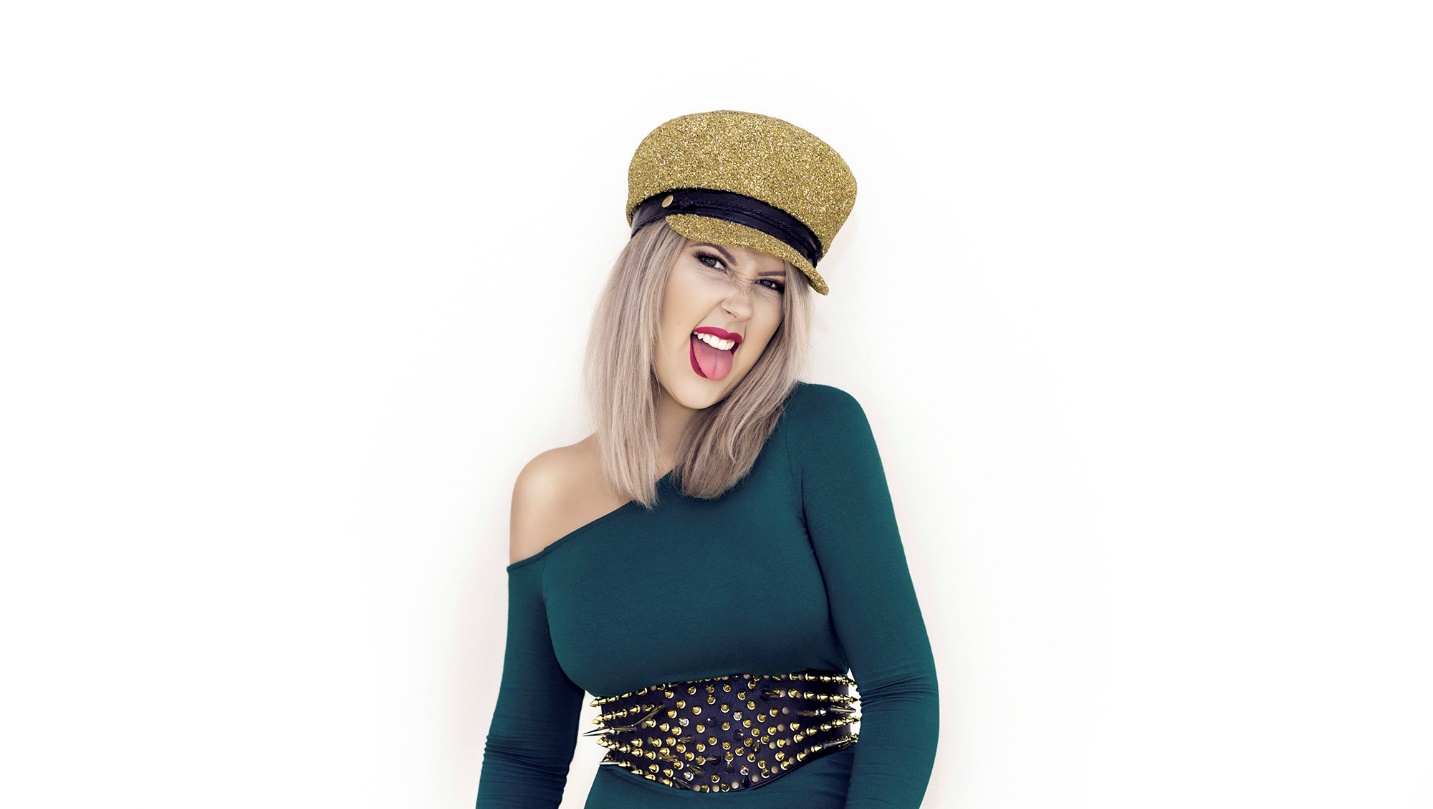 The New Single “Window” by Sandra Vanna     “Window”, released by Swedish producer, songwriter/artist Sandra Vanna, is her long-awaited debut single. It's chill and catchy, but at the same time, it has a serious vibe to it. 
The song is about a break up that was inevitable, but the sadness about losing someone close 
still has "heartbreak" written all over it. 
The sound is 100% Sandra Vanna. Years in the studio tweaking sounds, writing lyrics, making art, Window is the result of one of many singles ready for release. This song is a little bit light-weight in sound and vibe, as Sandra describes it. But it's a perfect start. It's a ballad, but a bit up tempo. You can dance to it, but at the same time, it's a "cry by myself song". 
Check out this tune and keep an eye out for more releases. They are coming, with a bang.sandravanna.comWindow on Youtube Listen to Window on SpotifyWindow – Apple MusicFor further inquiries: info@sandravanna.com 